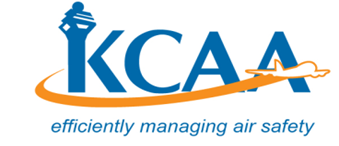 KENYA CIVIL AVIATION AUTHORITYP. O. BOX 30163, NAIROBI, KENYAAPPLICATION FOR CLEARANCE TO OPERATE COMMERCIALLY FOREIGN REGISTERED AIRCRAFT IN KENYAPART I Attach copies of the following documents:Certificate of Registration Current Certificate of AirworthinessAir Service LicenseFlight Crew Licenses Maintenance Engineer’s / Technician’s LicenceMaintenance Schedule / Arrangement with a company approved by KCAAAir Operator Certificate Insurance Certificate Copy of the Safety Oversight MoU with that A/C state of Registry with the MoU starting date: T-CAS Model T-CAS serial No. Original receipt of the fee paidApproved lease agreementPART IIPART IIIPART IVPART V I hereby declare that the above particulars are true in every respect:Operator’s official stamp……………………………………………………………………………Name of applicant (not company name)……………………………………………………………Signature of Applicant ……………………………………………………………………………..Date of application ……………………………………………………………………...................Note: If any of the above changes, the Director General shall be informed forthwith. Full name and address of person or organization operating the aircraft in the Republic of Kenya Full name of registered aircraft owner and address outside KenyaAircraft Registration MarksState of RegistryType and description of aircraft Seating Capacity of aircraft Aircraft weight Lbs.                                     Kgs.Number of Engines Engine type:                   Serial No.:Engine type:                             Serial No.:Engine type:                    Serial No.:Engine type:                             Serial No.:Engine Hose PowerName and address of the Constructor Constructor’s Serial Number:Aircraft Radio(s) types and make (full list)Has a radio been installed, modified or taken outside the aircraft? If so, give detailsExpected date of arrival into KenyaProposed movements into the country Expected duration of the operation in KenyaDate of commencement of operation in Kenya:Usual station /Bsdr/location of aircraft in the Republic of KenyaHas the aircraft been previously registered in Kenya? If so, give previous registration marks.Do you intend to register the aircraft in Kenya?Give any other information you may deem necessary